В целях выявления и учета мнения и интересов жителей города Новосибирска по вопросам предоставления разрешений на отклонение от предельных параметров разрешенного строительства, реконструкции объектов капитального строительства, в соответствии с Градостроительным кодексом Российской Федерации, решением Совета депутатов города Новосибирска от 24.06.2009 № 1288 «О Правилах землепользования и застройки города Новосибирска», Федеральным законом от 06.10.2003 № 131-ФЗ «Об общих принципах организации местного самоуправления в Российской Федерации», решением городского Совета Новосибирска от 25.04.2007 № 562 «О Положении о публичных слушаниях в городе Новосибирске» ПОСТАНОВЛЯЮ:	1. Назначить публичные слушания по вопросам предоставления разрешений на отклонение от предельных параметров разрешенного строительства, реконструкции объектов капитального строительства:	1.1. Климентьевой Татьяне Михайловне, Климентьеву Валерию Александровичу (на основании заявления в связи с тем, что размер земельного участка меньше установленного градостроительным регламентом и конфигурация земельного участка является неблагоприятной для застройки): в части уменьшения минимального отступа от границ земельного участка, за пределами которого запрещено строительство зданий, строений, сооружений, с кадастровым номером 54:35:014075:42 площадью 0,0228 га, расположенного по адресу: обл. Новосибирская, г. Новосибирск, ул. Кольцова в Дзержинском районе (зона застройки жилыми домами смешанной этажности (Ж-1)), с 3 м до 0 м со стороны земельного участка с кадастровым номером 54:35:014075:17; с 3 м до 0 м со стороны земельного участка с кадастровым номером 54:35:014075:11;	в части увеличения максимального процента застройки с 30 % до 32 % в границах земельного участка с кадастровым номером 54:35:014075:42 площадью 0,0228 га, расположенного по адресу: обл. Новосибирская, г. Новосибирск, ул. Кольцова в Дзержинском районе (зона застройки жилыми домами смешанной этажности (Ж-1)).	1.2. Обществу с ограниченной ответственностью «Энергомонтаж» 
(на основании заявления в связи с тем, что конфигурация земельного участка является неблагоприятной для застройки) в части уменьшения минимального процента застройки с 25 % до 20 % в границах земельного участка с кадастровым номером 54:35:041070:26 площадью 0,3833 га, расположенного по адресу: обл. Новосибирская, г. Новосибирск, ул. Тюленина в Калининском районе (зона делового, общественного и коммерческого назначения (ОД-1)).	1.3. Обществу с ограниченной ответственностью «Новосибирский авторемонтный завод» (на основании заявления в связи с неблагоприятным для застройки наличием инженерных сетей) в части уменьшения минимального отступа от границ земельного участка, за пределами которого запрещено строительство зданий, строений, сооружений, с кадастровым номером 54:35:052800:7 площадью 2,9621 га, расположенного по адресу: обл. Новосибирская, г. Новосибирск, ул. Аникина в Кировском районе (зона производственных объектов с различными нормативами воздействия на окружающую среду (П-1)), с 3 м до 0 м со стороны ул. Аникина.	1.4. Запольскому Сергею Тадеушевичу, Запольской Елене Николаевне, Запольской Светлане Сергеевне, Запольскому Леониду Сергеевичу, Запольскому Роману Сергеевичу (на основании заявления в связи с неблагоприятным для застройки наличием инженерных сетей) в части уменьшения минимального отступа от границ земельного участка, за пределами которого запрещено строительство зданий, строений, сооружений, с кадастровым номером 54:35:061140:41 площадью 0,0704 га, расположенного по адресу: обл. Новосибирская, г. Новосибирск, ул. Полярная в Ленинском районе (зона застройки жилыми домами смешанной этажности (Ж-1)), с 3 м до 1 м со стороны ул. Полярной, 116, с 3 м до 0 м со стороны ул. Полярной.	1.5. Гуторову Михаилу Николаевичу (на основании заявления в связи с неблагоприятным для застройки наличием инженерных сетей) в части уменьшения минимального отступа от границ земельного участка, за пределами которого запрещено строительство зданий, строений, сооружений, с кадастровым номером 54:35:082710:10 площадью 0,0524 га, расположенного по адресу: обл. Новосибирская, г. Новосибирск, ул. Радиаторная, 2а в Первомайском районе (зона застройки малоэтажными жилыми домами (Ж-2)), с 3 м до 0,5 м со стороны ул. Радиаторной, с 3 м до 1,5 м с южной стороны.	1.6. Канашкову Валерию Александровичу (на основании заявления в связи с неблагоприятным для застройки наличием инженерных сетей) в части уменьшения минимального отступа от границ земельного участка, за пределами которого запрещено строительство зданий, строений, сооружений, с кадастровым номером 54:35:051190:14 площадью 0,4927 га, расположенного по адресу: обл. Новосибирская, г. Новосибирск, Северный проезд, 4а в Кировском районе (зона производственных объектов с различными нормативными воздействиями на окружающую среду (П-1)), с 3 м до 0 м с северной и южной сторон.		1.7. Закрытому акционерному обществу «Передвижная механизированная колонна № 1» (на основании заявления в связи с неблагоприятным для застройки наличием инженерных сетей):в части уменьшения минимального отступа от границ земельного участка, за пределами которого запрещено строительство зданий, строений, сооружений, с кадастровым номером 54:35:000000:12855 площадью 0,1178 га, расположенного по адресу: обл. Новосибирская, г. Новосибирск, ул. Петухова в Кировском районе (зона производственных объектов с различными нормативами воздействия на окружающую среду (П-1)), с 3 м до 0,5 м с южной стороны земельного участка в габаритах объекта капитального строительства;в части уменьшения минимального процента застройки с 40 % до 28 % в границах земельного участка с кадастровым номером 54:35:000000:12855 площадью 0,1178 га, расположенного по адресу: обл. Новосибирская, г. Новосибирск, ул. Петухова в Кировском районе (зона производственных объектов с различными нормативами воздействия на окружающую среду (П-1));в части уменьшения минимального отступа от границ земельного участка, за пределами которого запрещено строительство зданий, строений, сооружений, с кадастровым номером 54:35:0511235:105 площадью 1,1465 га, расположенного по адресу: обл. Новосибирская, г. Новосибирск, ул. Петухова в Кировском районе (зона производственных объектов с различными нормативами воздействия на окружающую среду (П-1)), с 3 м до 0,5 м с западной стороны земельного участка в габаритах объекта капитального строительства.	1.8. Закрытому акционерному обществу «Центр РИТМ» (на основании заявления в связи с наличием санитарно-охранной зоны скважин) в части уменьшения минимального процента застройки с 40 % до 14 % в границах земельного участка с кадастровым номером 54:35:091045:527 площадью 1,2047 га, расположенного по адресу: обл. Новосибирская, г. Новосибирск, ул. Тимакова в Советском районе (зона производственных объектов с различными нормативными воздействиями на окружающую среду (П-1)).  	2. Комиссии по подготовке проекта правил землепользования и застройки города Новосибирска провести 17.06.2014 в 16.00 час. публичные слушания по адресу: 630091, г. Новосибирск, Красный проспект, 50, кабинет 409.	3. Определить местонахождение комиссии по подготовке проекта правил землепользования и застройки города Новосибирска по адресу: 630091, г. Новосибирск, Красный проспект, 50, кабинет 504, адрес электронной почты: espasskaya@admnsk.ru, контактный телефон: 227-54-48.	4. Предложить гражданам, проживающим в пределах соответствующей территориальной зоны, правообладателям земельных участков, имеющих общие границы с земельным участком, применительно к которому запрашивается разрешение, правообладателям объектов капитального строительства, расположенных на земельных участках, имеющих общие границы с земельным участком, применительно к которому запрашивается разрешение, и правообладателям помещений, являющихся частью объекта капитального строительства, применительно к которому запрашивается разрешение, не позднее пяти дней до даты проведения публичных слушаний направить в комиссию по подготовке проекта правил землепользования и застройки города Новосибирска свои предложения по внесенным на публичные слушания вопросам предоставления разрешений на отклонение от предельных параметров разрешенного строительства, реконструкции объектов капитального строительства.	5. Департаменту строительства и архитектуры мэрии города Новосибирска разместить постановление на официальном сайте города Новосибирска.	6. Департаменту информационной политики мэрии города Новосибирска обеспечить опубликование постановления в установленном порядке.	7. Контроль за исполнением постановления возложить на начальника департамента строительства и архитектуры мэрии города Новосибирска.Мэр города Новосибирска                                                                          А. Е. ЛокотьСпасская2275448ГУАиГ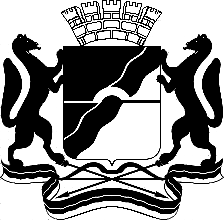 МЭРИЯ ГОРОДА НОВОСИБИРСКАПОСТАНОВЛЕНИЕОт  	  28.05.2014		№     4557	О назначении публичных слушаний по вопросам предоставления разрешений на отклонение от предельных параметров разрешенного строительства, реконструкции объектов капитального строительства